Светильники общего назначения стационарные для наружного освещения (садово-парковые), Т.М. "Feron", серии (типы): DHмодели: DH017, DH018, DH030Инструкция по эксплуатации и технический паспортОписаниеСветильники стационарные ТМ “Feron” серии DH для крепления на стену предназначены для наружного декоративного освещения и создания световых эффектов архитектурных объектов, фасадов зданий и пр.Светильники имеют защиту от попадания пыли и воды IP54 и могут быть использованы вне помещений.Светильники предназначены для работы в сети переменного тока с номинальным напряжением 230В/50Гц. Качество электроэнергии должно соответствовать требованиям ГОСТ Р 32144-2013.Светильники не предназначены для использования на средствах наземного и водного транспорта, а также во взрывопожароопасных зонах.Светотехнические характеристики светильника зависят от используемой в нем лампы (лампа в комплектацию не входит).Технические характеристики**представленные в данном руководстве технические характеристики могут незначительно отличаться в зависимости от партии производства, производитель имеет право вносить изменения в конструкцию продукта без предварительного уведомления (см. на упаковке).КомплектацияСветильник.Монтажный комплект.Инструкция по эксплуатации.Коробка упаковочная.ПодключениеВнимание! Установка светильника должна производиться квалифицированными специалистами, исключение составляют чистка и замена ламп. Перед установкой убедитесь, что электрическое питание сети отключено. Подключение светильника необходимо осуществлять через устройство защитного отключения, рассчитанное на дифференциальный ток не более 30мА. Помните, что при наружной установке светильников все места электрических соединений должны быть надежно изолированы и герметизированы. Фаза питающего кабеля должна подаваться через защитный автоматический выключатель на 10А. Кабель должен быть защищен от механических повреждений.Достаньте светильник из упаковки и проведите внешний осмотр, проверьте наличие всей необходимой комплектации.Установите лампу с цоколем E27 в патрон светильника.Подключите провода питающей сети к электрическим контактам патрона.Подключите провод заземления к контакту заземления светильника.Установите светильник на монтажную поверхность.Включите питание.Техническое обслуживаниеОбслуживание светильника проводить только при отключенном электропитании.Протирку от пыли корпуса и оптического блока светильника осуществлять сухой мягкой тканью по мере загрязнения.Меры предосторожностиК подключению и установке светильника допускаются лица, имеющие соответствующую квалификацию и допуск для такого вида работы. Обратитесь к квалифицированному электрику.Все работы со светильником выполняются только при отключенном напряжении питания.Запрещена эксплуатация светильника при поврежденной изоляции питающего кабеля.Запрещена эксплуатация светильника без подключения заземления.Радиоактивные и ядовитые вещества в состав светильника не входят.Характерные неисправности и способы их устраненияЕсли после произведенных действий светильник не загорается, то дальнейший ремонт нецелесообразен (неисправимый дефект). Обратитесь в место продажи светильника.ХранениеХранение товара осуществляется в упаковке в помещении при отсутствии агрессивной среды. Температура хранения от - 25°С до +50°С, относительная влажность не более 80% при температуре 25°С. Не допускать воздействия влаги.ТранспортировкаСветильник в упаковке пригоден для транспортировки автомобильным, железнодорожным, морским или авиационным транспортом.УтилизацияСветильник утилизируется в соответствии с правилами утилизации бытовой электронной техники.СертификацияПродукция сертифицирована на соответствие требованиям ТР ТС 004/2011 «О безопасности низковольтного оборудования», ТР ЕАЭС 037/2016 «Об ограничении применения опасных веществ в изделиях электротехники и радиоэлектроники». Продукция изготовлена в соответствии с Директивами 2014/35/EU «Низковольтное оборудование».Информация об изготовителе и дата производстваСделано в Китае. Изготовитель: Ningbo Yusing Electronics Co., LTD, Civil Industrial Zone, Pugen Village, Qiu’ai, Ningbo, China/ООО "Нингбо Юсинг Электроникс Компания", зона Цивил Индастриал, населенный пункт Пуген, Цюай, г. Нингбо, Китай. Филиалы завода-изготовителя: «Ningbo Yusing Electronics Co., LTD» Civil Industrial Zone, Pugen Village, Qiu’ai, Ningbo, China / ООО "Нингбо Юсинг Электроникс Компания", зона Цивил Индастриал, населенный пункт Пуген, Цюай, г. Нингбо, Китай; «Zheijiang MEKA Electric Co., Ltd» No.8 Canghai Road, Lihai Town, Binhai New City, Shaoxing, Zheijiang Province, China/«Чжецзян МЕКА Электрик Ко., Лтд» №8 Цанхай Роад, Лихай Таун, Бинхай Нью Сити, Шаосин, провинция Чжецзян, Китай. Индастриал, населенный пункт Пуген, Цюай, г. Нингбо, Китай. Импортер: ООО «СИЛА СВЕТА» Россия, 117405, г. Москва, ул. Дорожная, д. 48, тел. +7(499)394-69-26. Уполномоченный представитель в РФ: ООО «ФЕРОН». 129110, Россия, Москва, улица Гиляровского, дом 65, строение 1, этаж 5, помещение XVI, комната 41. Телефон: +7 (499) 394-10-52. Дата изготовления нанесена на корпус светильника в формате ММ.ГГГГ, где ММ – месяц изготовления, ГГГГ – год изготовления.Гарантийные обязательстваГарантия на светильники составляет 2 года (24 месяца) со дня продажи, дата устанавливается на основании документов (или копий документов) удостоверяющих факт продажи.Бесплатное гарантийное обслуживание производится при условии, что возникшая неисправность, вызвана дефектом, связанным с производством изделия, при условии соблюдения правил эксплуатации, транспортировки и хранения приведенных в данной инструкции.Гарантийные обязательства выполняются продавцом при предъявлении правильно заполненного гарантийного талона (с указанием даты продажи, наименования изделия, даты окончания гарантии, подписи продавца, печати) и кассового чека продавца. Незаполненный гарантийный талон снимает с продавца гарантийные обязательства.Гарантия не действительна, если изделие использовалось в целях, не соответствующих его прямому назначению; дефект возник после передачи изделия потребителю и вызван неправильным или небрежным обращением, не соблюдением требований, изложенных в данной инструкции. А также в случае воздействия непреодолимых сил (в т.ч. пожара, наводнения, высоковольтных разрядов и молний и пр.), несчастным случаем, умышленными действиями потребителя или третьих лиц.Срок службы изделия 5 лет.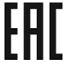 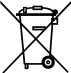 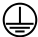 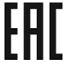 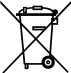 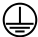 МодельDH017DH018DH030Максимально допустимая мощностьлампы, Вт606040Тип патрона для лампыЕ27Е27Е27Напряжение питания230В/50Гц230В/50Гц230В/50ГцГабаритные размеры, ммСм. на упаковкеСм. на упаковкеСм. на упаковкеЦвет корпусаСм. на упаковкеСм. на упаковкеСм. на упаковкеМатериал корпусаНержавеющая стальНержавеющая стальАлюминийМатериал рассеивателяПоликарбонатПоликарбонатПоликарбонатСтепень защиты от пыли и влагиIP54IP54IP54Класс защиты от поражения токомIIIТемпература эксплуатации-40…+40 ˚C-40…+40 ˚C-40…+40 ˚CКлиматическое исполнениеУ1У1У1Внешние проявления и дополнительные признаки неисправностиВероятная причинаМетод устраненияПри включении питания светильник не работаетОтсутствует напряжение в питающей сетиПроверьте наличие напряжения питающей сети и, при необходимости, устраните неисправностьПри включении питания светильник не работаетВышла из строя лампаЗамените лампуПри включении питания светильник не работаетПлохой контакт или поврежден питающий кабельПроверьте целостность цепей и целостность изоляции